ข้อมูลปราชญ์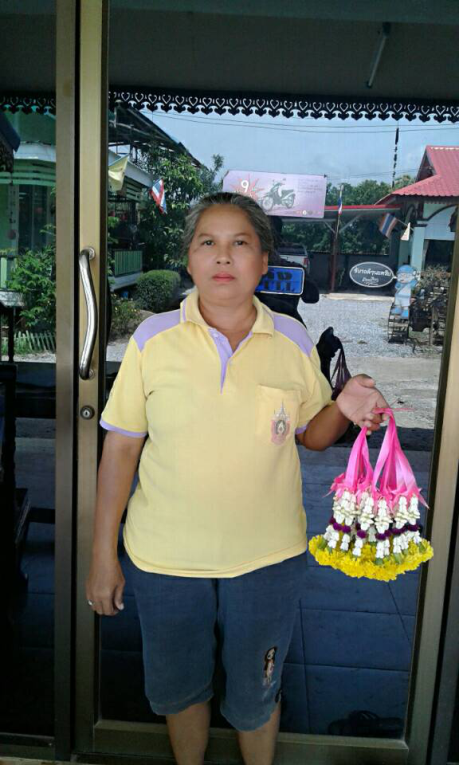 (ผู้เชี่ยวชาญ/ประสบความสำเร็จในอาชีพ)1.ชื่อ....นางสุวารี  ……….....นามสกุล..........แสงทอง.......................... ...................................................2.วัน/เดือน/ปีเกิด.....5  พฤษภาคม  2409........อายุ......50.....ปี เลขประจำตัวประชาชน  3650600693294 3.ที่อยู่ บ้านเลขที่....62/1....หมู่ที่.....8......ตำบล.....มะต้อง...อำเภอ....พรหมพิราม....จังหวัด..พิษณุโลก........4.การติดต่อ โทรศัพท์..........................อีเมล์...............................................................................5.การศึกษา(สูงสุด) ......ป.4.............................................................................................6.ความเชี่ยวชาญ/ความสำเร็จในการประกอบอาชีพ 	ภาคการเกษตร(ระบุ)............................................................................................................................	แปรรูป OTOP/SME(ระบุ)...................................................................................................................	ท่องเที่ยวโดยชุมชน(ระบุ).....................................................................................................................	อื่น ๆ (ระบุ)........ร้อยพวงมาลัย...........................................................................................7.บันทึกความรู้ของปราชญ์/ผู้ประสบความสำเร็จด้านอาชีพ ตามที่ระบุในข้อ 6    1) ความเป็นมา  เนื่องจากมีการจัดฝึกอบรมให้ความรู้ในการร้อยพวงมาลัยจากหน่วยงานราชการและมีการจัดตั้งกลุ่มร้อยพวงมาลัยขึ้น จึงได้มีการฝึกร้อยพวงมาลัย และขายนำมาขายในตลาดในหมู่บ้าน โดยสามารถร้อยพวงมาลัยได้หลายรูปแบบ ซึ่งการร้อยพวงมาลัยขายสามารเป็นการสร้างงาน สร้างรายได้ให้กับครอบครัวได้เป็นอย่างดี    2) กระบวนการ/วิธีการขั้นตอน/เทคนิค/  ที่ใช้ในการแก้ปัญหาหรือพัฒนาอาชีพ2.1 เตรียมดอกไม้สด เช่นดอกรัก ดอกมะลิ  ดอกบานไม่รู้โรย ดอกพุด ดอกกุหลาบ โดยต้องเลือกซื้อที่มีความสดใหม่ ไม่ช้ำ 2.2 ร้อยพวงมาลัยด้วยความประณีต     3) ปัจจัยแห่งความสำเร็จ3.1 มีความชำนาญในการร้อยพวงมาลัย ทำให้มีความประณีตสวยงาม8.เกียรติคุณ/รางวัลที่ได้รับ  -9.ประสบการณ์ถ่ายทอดความรู้     1)โครงการ/หลักสูตร ........................ -..............................หน่วยงาน............................ -.........................						(ลงชื่อ).................สุวารี  แสงทอง.......................						               (.....นางสุวารี  แสงทอง...)							วันที่.....10...../..สิงหาคม../...2559.....